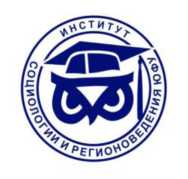 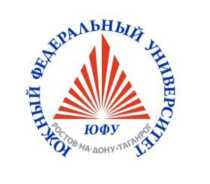 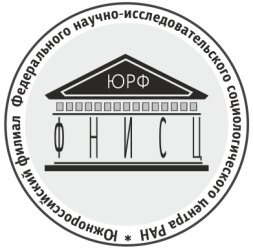 Институт социологии и регионоведения ЮФУ Совет ректоров вузов Юга РоссииОбщественная палата Ростовской областиЮжно-Российский филиалФедерального научно-исследовательского социологического центра РАН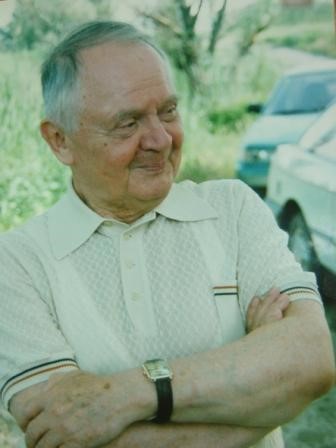 ИНФОРМАЦИОННОЕ ПИСЬМОВсероссийская научная конференция XVIII Ждановские чтения 19 декабря 2023 г.г. Ростов-на-ДонуУважаемые коллеги!  Приглашаем Вас принять участие в работе традиционных XVIII Ждановских чтений, которые состоятся 19 декабря года по адресу г. Ростов-на-Дону, ул. Пушкинская 160., 34 аудитория в 14:00.Ежегодная конференция направлена на консолидацию ученых и практиков в решении социальных проблем регионального сообщества, а также на поддержку молодых ученых и исследователей в области регионоведения, социологии, политологии, истории, философии. К участию приглашаются ученые, преподаватели образовательных и научных организаций, докторанты, аспиранты, магистранты, представители органов власти, местного самоуправления, общественных организаций, средств массовой информации. В рамках конференции будет проведен XVII Международный ежегодный конкурс научных работ им. Ю.А. Жданова по 3-м номинациям «Опытные исследователи», «Молодые ученые» и «Студенты».19 декабря 2022 г., понедельникИнститут социологии и регионоведения Южного федерального университета,г. Ростов-на-Дону, ул. Пушкинская, 160, аудитория - 34.14:00 – Открытие XVIII Ждановских чтенийПросмотр фильма о Ю.А. ЖдановеОбращение научного руководителя Южного федерального университета, академика РАН В.И. Минкина о Ю.А. ЖдановеПРИВЕТСТВИЕ ПОЧЕТНЫХ ГОСТЕЙНаграждение победителей XVII Международного ежегодного конкурса научных работ им. Ю.А. ЖдановаВручение благодарственных писем «За продвижение и развитие идей и ценностей  Юрия Андреевича Жданова»Вручение именных стипендий им. Ю.А. Жданова студентам ЮФУ от Банка «Центр-инвест»                                                                                                                                                                                                                                                                                                                                                                                                                                                                                                                                                                                                                                                                                                                                                                                                                                                                                                                                                                                                                                                                                                                                                                                                                                                                                                                                                                                                                                                                                                                                                                                                                                                                                                                                                                                                                                                                                                                                                                                                                                                                                                                                                                                                                                                                                                                                                                                                                                                                                                                                                                                                                                                                                                                                                                                                                                                                                                                                                                                                                                                                                                                                                                                                                                                                                                          Выступления лауреатов XVIII Ждановских чтений и других участников конференцииОфициальное закрытие XVIII Ждановских чтений